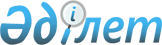 О региональной программе модернизации системы профессиональной подготовки кадров в Атырауской области на 2005-2007 годы
					
			Утративший силу
			
			
		
					Решение Атырауского областного маслихата ІІІ созыва от 11 февраля 2005 года N 186-III. Зарегистрировано Департаментом юстиции Атырауской области 14 марта 2005 года за N 2355. Утратило силу в соответствии с письмом Атырауского областного маслихата от 3 октября 2011 года № 275/1711/-МШ      Сноска. Утратило силу в соответствии с письмом Атырауского областного маслихата от 3.10.2011 275/1711/-МШ. 



      В соответствии с Указом Президента Республики Казахстан от 16 мая 2003 года N 1095 "О государственной программе освоения казахстанского сектора Каспийского моря" и  Постановлением Правительства Республики Казахстан от 15 мая 2000 года N 721 "О мерах по дальнейшему развитию начального и среднего профессионального образования в Республике Казахстан" Атырауский областной маслихат ІІІ созыва решил:

       

1. Утвердить прилагаемую "Региональную программу модернизации системы профессиональной подготовки кадров в Атырауской области на 2005-2007 годы", внесенную на сессию постановлением областного акимата от 30 сентября 2004 года 189 "о региональной программе профессионального образования и профессиональной подготовки кадров в Атырауской области на 2005-2007 годы и от 7 февраля 2005 года N 53 "О внесении изменений в постановление акимата области от 30 сентября 2004 года N 189 "О региональной программе профессиональной подготовки кадров в Атырауской области на 2005-2007 годы" (прилагается). 

     2. Контроль за исполнением данного решения возложить на постоянную комиссию по вопросам социальной защиты, здравоохранения, образования, культуры и по делам молодежи областного маслихата (Ж.Б.Умирбекова).      Председатель Х сессии областного маслихата     Секретарь областного маслихата 

Постановление Атырауского  

областного акимата     

от 7 февраля 2005 года N 53  О внесений изменений в постановление акимата области от 30 сентября 2004 года N 189 "О региональной программе профессионального образования и профессиональной 

подготовки кадров в Атырауской области на 2005-2007 годы"     В соответствии с  Указом Президента Республики Казахстан от 16 мая 2003 года N 1095 "О Государственной программе освоения казахстанского сектора Каспийского моря" и постановлением Правительства Республики Казахстан от 15 мая 2000 года N 721 "О мерах по дальнейшему развитию начального и среднего профессионального образования в Республике Казахстан" акимат области постановляет: 

     1.  Внести в постановление акимата области от 30 сентября 2004 года N 189 "О   региональной программе профессионального образования и профессиональной подготовки кадров в Атырауской области на 2005-2007 годы" следующие изменения: 

     заголовок изложить в следующей редакции: 

"О региональной программе модернизации системы профессиональной подготовки кадров в Атырауской области на 2005-2007 годы"; 

     в пункте 1 слова "Региональную программу профессионального образования и профессиональной подготовки кадров в Атырауской области на 2005-2007 годы" заменить словами "Региональную программу модернизации системы профессиональной подготовки кадров в 

Атырауской области на 2005-2007 годы"; 

     в приложении к данному постановлению: 

     по всему тексту слова "Региональная программа профессионального образования и профессиональной подготовки кадров в Атырауской области на 2005-2007 годы" заменить словами "Региональная программа модернизации системы профессиональной подготовки кадров в 

Атырауской области на 2005-2007 годы"; 

     в пункте 1 в графе "Основной разработчик" слова "Управление образования Атырауской области" заменить словами "Департамент образования Атырауской области"; 

     в пункте 5 последнее предложение изложить в следующей редакции: 

     "Программа будет реализована при содействии департамента образования Атырауской 

области, департамента координации занятости и социальных программ Атырауской области, департамента предпринимательства и промышленности Атырауской области"; 

     пункт 6 после слов "Реализация Программы требует финансирования из средств местного 

бюджета" изложить в следующей редакции: 

     в 2005 году - 43,6 миллионов тенге; 

     в 2006 году - 160,6 миллионов тенге; 

     в 2007 году - 71,6 миллионов тенге. 

     Из республиканского бюджета требуется денег: 

     в 2005 году - 1541,1 миллионов тенге; 

     в 2006 году - 3144,8 миллионов тенге; 

     в 2007 году - 2629,1 миллионов тенге". 

     Из иных источников требуется денег: 

     в 2005 году - 1120,3 миллионов тенге; 

     в 2006 году - 3788,1 миллионов тенге; 

     в 2007 году - 4295,5 миллионов тенге"; 

     пункт 8 изложить в редакции согласно приложению к настоящему постановлению.  

     2. Настоящее постановление внести на утверждение очередной сессии областного маслихата. 

     3. Контроль за исполнением настоящего постановления возложить на Мурсалиеву Т.К. - заместителя акима области.       Аким области

 

   Постановление областного акимата от 30 сентября 2004 года N 189     О региональной программе профессионального образования и профессиональной подготовки кадров в Атырауской области на 2005-2007 годы     В соответствии с постановлением Правительства Республики Казахстан от 15 мая 2000 года N 721 "О мерах по дальнейшему развитию начального и среднего профессионального образования в Республике Казахстан" и Указом Президента Республики Казахстан от 16 мая 

2003 года N 1095 "О Государственной программе освоения казахстанского сектора Каспийского моря" акимат области постановляет: 

     1. Одобрить прилагаемую "Региональную программу профессионального образования и профессиональной подготовки кадров в Атырауской области на 2005-2007 годы" (далее - Программа) и внести на утверждение очередной сессии областного маслихата. 

     2. Руководителям соответствующих учреждений и организаций, ответственных за реализацию Программы, принять меры по ее реализации. 

     3. Управлению образования Атырауской области обеспечить надлежащее исполнение Программы. 

     4. Контроль за исполнением настоящего постановления возложить на Мурсалиеву Т.К.- заместителя акима области. 

 

      Аким области 



 Приложение

к постановлению акимата области 

от  7 февраля 2005 года N  53  Приложение          

к постановлению акимата области 

от 30 сентября 2004 года N  189   8. План мероприятий по реализации региональной программы  

модернизации системы профессиональной подготовки кадров  

в Атырауской области на 2005-2007 годы   Примечание: 

Расшифровка буквенных аббревиатур: 

ДКЗиСП - Департамент координации занятости и социальных программ Атырауской области 

ОблДО - Департамент образования Атырауской области 

АИНГ - Атырауский институт нефти и газа 

ДЗ - Департамент здравоохранения Атырауской области            Постановление областного акимата от 30 сентября 2004 года N 189      О региональной программе профессионального образования и профессиональной подготовки кадров в Атырауской области на 2005-2007 годы      В соответствии с  постановлением Правительства Республики Казахстан от 15 мая 2000 

года N 721 "О мерах по дальнейшему развитию начального и среднего профессионального 

образования в Республике Казахстан" и  Указом Президента Республики Казахстан от 16 мая 

2003 года N 1095 "О Государственной программе освоения казахстанского сектора Каспийского 

моря" акимат области   постановляет : 

     1. Одобрить прилагаемую "Региональную программу профессионального образования и 

профессиональной подготовки кадров в Атырауской области на 2005-2007 годы" 

(далее-Программа) и внести на утверждение очередной сессии областного маслихата. 

     2. Руководителям соответствующих учреждений и организаций, ответственных за 

реализацию Программы, принять меры по ее реализации. 

     3. Управлению образования Атырауской области обеспечить надлежащее исполнение 

программы. 

     4. Контроль за исполнением настоящего постановления возложить на Мурсалиеву Т.К.- 

заместителя акима области.    Аким области 

Приложение            

к постановлению акимата области 

от " 30 "  сентября 2004 года N  189  Региональная программа профессионального образования и профессиональной 

подготовки кадров в Атырауской области на 2005-2007 годы  Содержание 1. Паспорт 

2. Введение 

3. Анализ современного состояния проблемы 

4. Цель и задачи Программы 

5. Основные направления и механизм реализации Программы 

6. Необходимые ресурсы и источники их финансирования 

7. Ожидаемый результат от реализации Программы 

8. План мероприятий по реализации региональной программы профессионального образования и 

профессиональной подготовки кадров в Атырауской области на 2005-2007 годы 



    Паспорт региональной программы 

профессионального образования и профессиональной подготовки 

кадров в Атырауской области на 2005-2007 годы 



    1. Паспорт Программы Наименование     Региональная программа профессионального   образования и профессиональной 

                подготовки кадров в Атырауской области на 2005-2007 годы 

Основание для    Постановление Правительства Республики Казахстан от 15 мая 2000 года 

разработки       N 721 "О мерах по дальнейшему развитию начального и среднего 

                профессионального образования в Республике Казахстан"; Указ Президента 

                Республики Казахстан от 16 мая 2003 года N 1095 "О Государственной 

                программе освоения казахстанского сектора Каспийского моря" 

Основной         Управление образования Атырауской области 

разработчик 

Цель             Удовлетворение потребности общества и рынка труда в квалифицированных 

Программы         кадрах   труда и специалистах технического и обслуживающего характера, 

                соответствующих мировым стандартам, с учетом индивидуальных 

                особенностей личности и отдельных социальных групп 

Задачи           Создание материально-технической базы,программное и методическое 

Программы         обеспечение и соответствующего квалификационного уровня 

                преподавательского состава 

Источники        Местный и республиканский бюджеты, финансовые средства недропользователей 

финансирования   и иные источники финансирования, не запрещенные законодательством 

                Республики Казахстан 

Ожидаемые        Подготовка казахстанских кадров, соответствующих мировому уровню; 

результаты       повышение престижа профессионального образования; увеличение доли участия 

                казахстанских специалистов в реализации глобальных нефтегазовых проектов 

                на шельфе Каспия.  

2. Введение      C  постановлением Правительства Республики Казахстан от 15 мая 2000 года N 721 "О мерах по дальнейшему развитию начального и среднего профессионального образования в Республике Казахстан" и  Указом Президента Республики Казахстан от 16 мая 2003 года N 1095 "О Государственной программе освоения казахстанского сектора Каспийского моря". 

     Разработка настоящей Программы обусловлена необходимостью выработки единой стратегии по осуществлению целенаправленной, последовательной политики в области профессионального образования, опережающей подготовки кадров для нефтегазового сектора в связи с освоением казахстанского сектора Каспийского моря, проектами Тенгизшевройл по закачке сырого газа и проекта второго поколения, строительством завода по комплексной переработке нефти и газа в поселке Карабатан. 

     В Программе определены цель и задачи профессионального образования на 2005-2007 годы, а также намечены основные направления и механизмы реализации. 

     Программа нацелена на подготовку специалистов и рабочих, востребованных на рынке труда, путем принятия активных мер по изменению существующей схемы профессионального обучения и профессиональной подготовки кадров и их трудоустройства. 

     Данная Программа должна стать базовой основой для формирования и практического осуществления активной политики профессионального образования в Атырауской области. 



    3. Анализ современного состояния проблемы      Экономика Атырауской области динамично развивается. Более 90 процентов экономики занимает нефтегазовый сектор. 

     Начато освоение казахстанской части шельфа Каспийского моря, в связи с чем сегодня растет потребность в высококвалифицированных кадрах нефтегазового профиля, владеющих современными технологиями. 

     Также с освоением шельфа Каспийского моря в республике получат бурное развитие морской и речной транспорт. Восстановление Урало-Каспийского канала в текущем году создаст предпосылки для развития морского и речного судоходства. В ближайшие годы для обслуживания морских операций потребуются более 700 единиц морских судов различного класса. Для обслуживания этих судов потребуются более десяти тысяч квалифицированных специалистов. 

     Ежегодно увеличивается объем строительно-монтажных работ. На сегодняшний день существует дефицит по специальностям: монтажники стальной конструкции, сварщики аргонно-дуговой сварки, трубоукладчики, дефектоскописты, электрики, электромонтажники, слесари, строители различных категорий и другие. 

     В настоящее время состояние действующих государственных профессиональных учебных заведений, дающих базовое профессиональное образование, не обеспечивает подготовку квалифицированных кадров, соответствующих требованиям работодателей. 

     Подготовка кадров базируется на старых, унаследованных от социалистической системы, материально-технической базе, программном, методическом обеспечении, и самое главное, преподавательских кадрах, которые далеко не соответствуют современному мировому образовательному уровню и применяемым технологиям. 

     Отсутствует аттестованная материально-техническая база для подготовки кадров морского транспорта. Квалификация кадров, которые будут задействованы на нефтяных операциях на море, абсолютно отличается от требований к квалификациям кадров, работающих на суше. 

     Несмотря на огромный рост строительно-монтажных работ, даже выпускники, имеющие строительные специальности, не могут быть востребованы в строительном комплексе из-за того, что их обучение проходило на старых неиспользуемых в настоящее время оборудовании и инструментах. 

     Объявляемые конкурсы на вакантные рабочие места не обеспечиваются казахстанскими кадрами из-за несоответствия их предъявляемым квалификационным требованиям и зачастую данные вакансии заполняются иностранными специалистами. 

     Так, из заявленных предприятиями области вакантных должностей за истекший период 2004 года остались нереализованными более 63 процентов вакансий. 

     Существует огромная проблема в трудоустройстве выпускников государственных профессиональных учебных учреждений. Доля трудоустроенных выпускников профессиональных школ в области ежегодно составляет всего 60 процентов, в том числе по специальности трудоустраиваются не более 10-12 процентов. В иностранных и совместных фирмах трудоустраиваются всего 16-18 человек, что составляет 0,012 %. 

     Остальные трудоустраиваются самостоятельно, не по специальности, на низкоквалифицированные работы, порой грузчиками, разнорабочими. 

     Таким образом, затрачиваются колоссальные бюджетные средства на подготовку кадров, знания которых не соответствуют современным требованиям. 

     Основными причинами такого положения в системе образования стали несоответствие: 

     1) материально-технической базы, учебно-лабораторного оборудования, учебной и методической литературы современным требованиям; 

     2) программного и методического обеспечения мировым стандартам; 

     3) квалификационного уровня преподавательского состава и системного стимулирования заинтересованности роста профессионализма и конкурентоспособности кадрового потенциала. 

     Сложившаяся ситуация в области профессионального образования Атырауской области свидетельствует о необходимости кардинальных преобразований и обновления содержания профессионального образования и качества подготовки кадров в соответствии с современными требованиями и опытом высокоразвитых стран. 



    4. Цель и задачи Программы      Цель Программы  удовлетворение потребности общества и рынка труда в квалифицированных кадрах и специалистах технического и обслуживающего характера с учетом индивидуальных особенностей личности и отдельных групп. 

     Задачи Программы: 

     организация социального мониторинга с целью профессиональной ориентации школьников и населения; 

     совершенствование материально-технической базы путем строительства новых и перепрофилирования существующих учебных заведений; 

     повышение уровня квалификации инженерно-педагогических кадров и мастеров производственного обучения путем организации курсов, семинаров-тренингов с приглашением зарубежных специалистов-тренеров; 

     совершенствование содержания, форм, и методов обучения, учебно-методической работы; 

     развитие сотрудничества с отечественными и зарубежными партнерами по проблемам профессионального образования.  5. Основные направления и механизмы реализации Программы      Для решения поставленной задачи необходимо: 

     создать при акимате области региональную комиссию с привлечением специалистов заинтересованных организаций, уполномоченных органов, представителей исполнительной власти, статистики, работодателей и т.д., для организации социального мониторинга ситуации, складывающейся на рынке труда, с целью профессиональной ориентации школьников, студентов и высвобождаемых работников; 

     построить в городе Атырау профессиональную школу морского направления; 

     перепрофилировать профессиональный лицей N 2 на нефтегазовое направление путем переоснащения кабинетов, лабораторий и цехов в мастерской; 

     совершенствовать материально-техническую базу политехнического колледжа путем переоснащения цехов и пристройки дополнительных площадей;  

     создать полигон-тренажер для обучения правилам техники безопасности при производстве работ на море; 

     приобрести обучающие компьютерные программы по специальным предметам; 

     переоснастить кабинеты, лаборатории, цеха существующих профессиональных учебных заведений с целью открытия новых специальностей, особенно для нефтегазового и строительного направлений; 

     построить общежитие для учащейся молодежи; 

     повышать квалификацию инженерно-педагогических работников и мастеров производственного обучения путем организации курсов с приглашением зарубежных специалистов; 

     взаимодействовать с социальными партнерами путем привлечения их к совместной подготовке кадров, созданию независимой системы оценки качества профессиональной подготовленности, подтверждения и присвоения квалификации выпускникам, совместному использования учебных центров нефтяных компаний в процессе обучения; 

     развивать сотрудничество с отечественными и зарубежными партнерами по проблемам профессионального образования, в том числе с учебными заведениями города Абердина по вопросам подготовки кадров, совершенствования учебно-материальной базы, учебно-методической документации, обмена опытом и повышения квалификации преподавателей и мастеров производственного обучения. 

     Для реализации Программы разработан план мероприятий, предусматривающий поэтапное исполнение намеченных мер, который будет способствовать удовлетворению потребности рынка труда. Программа будет реализована при содействии областного управления образования, управления труда, занятости и социальной защиты населения, управления нефтегазового комплекса, внешнеэкономических связей и инвестиционной политики.  6. Необходимые ресурсы и источники их финансирования      Реализация Программы будет осуществляться из следующих источников: 

     1) местного бюджета; 

     2) республиканского бюджета; 

     3) финансовых средств недропользователей. 

     Предполагается привлечение технической и грантовой помощи международных организаций, спонсорской поддержки неправительственных организации, общественных фондов и иных источников, не запрещенных законодательством Республики Казахстан. 

     Реализация Программы требует финансирования из средств местного бюджета: 

     в 2005 году 782,5 миллион тенге; 

     в 2006 году 1 843,4 миллион тенге; 

     в 2007 году 1 506 миллион тенге. 

     из республиканского бюджета требуется денег: 

     в 2005 году 1 438,3 миллион тенге; 

     в 2006 году 2 140,3 миллион тенге; 

     в 2007 году 1 496,3 миллион тенге. 

     из иных источников требуется денег: 

     в 2005 году 1 443 миллион тенге; 

     в 2006 году 1 742 миллион тенге; 

     в 2007 году 4 402,9 миллион тенге. 



    7. Ожидаемый результат от реализации Программы      В результате реализации данная Программа должна обеспечить: 

     1) подготовку казахстанских кадров, соответствующих мировому уровню; 

     2) организацию курсов переподготовки и повышения квалификации работников нефтегазовой и сопутствующих отраслей; 

     3) повышение престижа профессионального образования; 

     4) увеличение доли участия казахстанских специалистов в реализации глобальных нефтегазовых проектов на шельфе Каспия. 
					© 2012. РГП на ПХВ «Институт законодательства и правовой информации Республики Казахстан» Министерства юстиции Республики Казахстан
				Меро

приятиеФор-ма за- 

вер- 

ше- 

ния От- 

вет-

ст- 

вен- 

ные 

за 

ис- 

пол

не

ние 

(ре

али

зацию) Срок

ис-

пол-

не- 

ния 

(ре-

али- 

за

ции)Предпо

лагаемые

расходы (млн.

тенге) Предпо

лагаемые

расходы (млн.

тенге) Предпо

лагаемые

расходы (млн.

тенге) Предпо

лагаемые

расходы (млн.

тенге) Предпо

лагаемые

расходы (млн.

тенге) Источники 

финансирования

(млн.тенге)Источники 

финансирования

(млн.тенге)Источники 

финансирования

(млн.тенге)Источники 

финансирования

(млн.тенге)Источники 

финансирования

(млн.тенге)Респуб-

ликан

ский 

бюджет Респуб-

ликан

ский 

бюджет Респуб-

ликан

ский 

бюджет Местный 

бюджет Местный 

бюджет Местный 

бюджет Про 

чие Респуб

ликан-

ский

бюджетРеспуб

ликан-

ский

бюджетРеспуб

ликан-

ский

бюджетМестный

бюджет Местный

бюджет Местный

бюджет Про

чие 2005 2006 2007 2005 2006 2007 2005 2006 2007 2005 2006 2007 2005 2006 2007 2005 2006 2007 Организация

социа-

льного

мониторинга

с 

ситуа

циями

на

рынке 

труда Инфор- 

ма- 

ция ДКЗ 

и СП 2005-2007 2005-2007 2005-2007 Строи- 

тель- 

ство 

5-ти 

объек- 

тов 

комп- 

лекса 

Атырау- 

ского 

инсти- 

тута 

нефти и 

газа Акт 

при- 

емки АИНГ 

(по 

сог- 

ла- 

со- 

ва- 

нию) 2005 

-2007 662,0 1191,0 601,0 662,0 1191,0 601,0 Рекон- 

струк- 

ция 

учебно- 

го 

корпуса 

нефтя- 

ного 

факуль- 

тета 

Атырау- 

ского 

инсти- 

тута 

нефти и 

газа Акт 

при- 

емки АИНГ 

(по 

сог- 

ла- 

со- 

ва- 

нию) 2005 

-2006 100,0 101,5 100,0 101,5 Прио- 

брете- 

ние 

обору- 

дования 

для 

новых 

объек- 

тов 

Атырау- 

ского 

инсти- 

тута 

нефти и 

газа Акт 

при- 

емки АИНГ 

(по 

сог- 

ла- 

со- 

ва- 

нию) 2006 

-2007 53,2 134,0 53,2 134,0 Оснаще- 

ние и 

обнов- 

ление 

сущест- 

вующей 

учебно- 

научной 

базы 

Атырау- 

ского 

инсти- 

тута 

нефти и 

газа Акт 

при- 

емки АИНГ 

(по 

сог- 

ла- 

со- 

ва- 

нию) 2005 

-2007 761,3 761,3 761,3 761,3 761,3 761,3 Строи- 

тельст- 

во 

комп- 

лекса 

профес- 

сиона- 

льной 

школы 

в 

г.Аты- 

рау на 

1200 

учени- 

ческих 

мест Акт 

при- 

емки Обл 

ДО 2006 

-2007 870,0 870,0 870,0 870,0 Строи- 

тельст- 

во кол- 

леджа 

нефти и 

газа на 

960 

учени- 

ческих 

мест Акт 

при- 

емки Обл ДО 2007 750,0 750,0 Строи- 

тельст- 

во 

общежи- 

тия на 

120 

мест 

для профес- 

сиона- 

льного 

лицея 

N 2 

г.Аты- 

рау Акт 

при- 

емки Обл ДО 2007 100,0 100,0 Строи- 

тельст- 

во 

комп- 

лекса 

профес- 

сиона- 

льной 

школы 

нефте- 

газово- 

го на- 

правле- 

ния в 

городе 

Кульса- 

ры на 

624 

учени- 

ческих 

мест Акт 

при- 

емки Обл ДО 2005 

-2006 531,4 518,6 531,4 518,6 Строи- 

тель- 

ство 

учебно- 

трени- 

ровоч- 

ного 

полиго- 

на для 

всех 

учебных 

заведе- 

ний Акт 

при- 

емки Обл ДО 2006 

-2007 150,0 245,0 150,0 245,0 Строи- 

тельст- 

во мно- 

гопро- 

фильной 

профес- 

сиона- 

льной 

школы в 

поселке 

Аккис- 

тау 

Исатай- 

ского 

района 

на 320 

учени- 

ческих 

мест Акт 

при- 

емки Обл ДО 2006 

-2007 270,0 280,0 270,0 280,0 Строи- 

тельст- 

во 2-х 

этажной 

мастер- 

ской 

для 

профес- 

сиона- 

льного 

лицея 

N 1 

г.Аты- 

рау Акт 

при- 

емки Обл ДО 2006 360,0 360,0 Капита- 

льный 

ремонт 

объек- 

тов 

профес- 

сиона- 

льного 

образо- 

вания Акт 

при- 

емки Обл ДО 2006 

-2007 113,8 30,0 113,8 30,0 Капита- 

льный 

ремонт 

здания 

меди- 

цинско- 

го кол- 

леджа Акт 

при- 

емки Обл ДЗ  2005 2,7 2,7 Приоб- 

ретение 

обору- 

дования 

для 

меди- 

цинско- 

го кол- 

леджа Акт 

при- 

емки Обл ДЗ  2005 

-2007 4,4 2,0 3,0 3,5 4,4 2,0 3,0 3,5 Приоб- 

ретение 

обору- 

дования 

для 

учебных 

мастер- 

ских 

профес- 

сиона- 

льного 

образо- 

вания Акт 

при- 

емки Обл ДО 2005 

-2007 17,8 17,8 17,8 163,5 940,4 930,0 17,8 17,8 17,8 163,5 940,4 930,0 Приоб- 

ретение 

обору- 

дования 

для 

кабине- 

тов 

специа- 

льной 

техно- 

логии Акт 

при- 

емки Обл ДО 2005 

-2007 135,4 555,1 600,0 135,4 555,1 600,0 Приоб- 

ретение 

обору- 

дования 

для 

учебных 

лабора- 

торий Акт 

при- 

емки Обл ДО 2006 

-2007 381,6 390,0 381,6 390,0 Приоб- 

ретение 

обору- 

дования 

для 

кабине- 

тов 

общеоб- 

разова- 

тельно- 

го цик- 

ла Акт 

при- 

емки Обл ДО 2007 500,0 500,0 Приоб- 

ретение 

компью- 

терных 

классов 

модуля 

15+1 Акт 

при- 

емки Обл ДО 2006 

-2007 56,0 60,0 56,0 60,0 Приоб- 

ретение 

учебни- 

ков и 

учебно- 

методи- 

ческих 

пособий 

по спе- 

циаль- 

ным 

дисцип- 

линам Акт 

при- 

емки Обл ДО 2006 

-2007 130,0 130,0 130,0 130,0 Откры- 

тие 

новых 

специа- 

льнос- 

тей в 

профес- 

сиона- 

льных 

школах 

(лице- 

ях) Акт 

при- 

емки Обл ДО 2005 

-2007 210,0 392,1 350,0 210,0 392,1 350,0 Откры- 

тие 

новых 

специа- 

льнос- 

тей в 

меди- 

цинском 

коллед- 

же Акт 

при- 

емки Обл ДЗ  2006 

-2007 2,0 2,0 2,0 2,0 Созда- 

ние 

банка 

данных 

образо- 

ватель- 

ных 

прог- 

рамм и 

учебных 

техно- 

логий Ин- 

фор- 

ма- 

ция Обл ДО 2006 

-2007 10,0 10,0 10,0 10,0 Обнов- 

ление 

банка 

госу- 

дарст- 

венных 

общеоб- 

разова- 

тельных 

стан- 

дартов 

образо- 

вания, 

учебных 

планов 

и прог- 

рамм с 

учетом 

новаций 

в тех- 

нике, 

техно- 

логиях, 

эконо- 

мике Пре- 

дло- 

же- 

ние Обл ДО 2006 

-2007 25,0 25,0 25,0 25,0 Совер- 

шенст- 

вование 

содер- 

жания 

профес- 

сиона- 

льного 

образо- 

вания 

молоде- 

жи и 

обуче- 

ния 

незаня- 

того 

населе- 

ния с 

учетом 

качест- 

венных 

харак- 

терис- 

тик 

безра- 

ботицы, 

специ- 

фиче- 

ских 

особен- 

ностей 

обуче- 

ния 

различ- 

ных 

социа- 

льных 

групп Ин- 

фор- 

ма- 

ция Обл ДО 2005 

- 2007  0,3 0,4 0,3 3,0 3,0 3,0 0,3 0,4 0,3 3,0 3,0 3,0 Внедре- 

ние 

курсов 

для 

всех 

специа- 

льно- 

стей: 

- по 

выжива- 

нию на 

море 

при 

катаст- 

рофах 

(BOISET); 

- анг- 

лийско- 

го 

языка; 

- по 

контро- 

лю 

буре- 

ния 

(IWFC) 

(на 

получе- 

ние 

между- 

народ- 

ного 

серти- 

фиката) Ин- 

фор- 

ма- 

ция Обл ДО 2006 

-2007 46,0 48,0 46,0 48,0 Обуче- 

ние 

основам 

пред- 

прини- 

матель- 

ства в 

учебных 

заведе- 

ниях Ин- 

фор- 

ма- 

ция Обл ДО 2006 

-2007 1,5 1,5 1,5 1,5 Подготовка и повышение квалификации 

педагогических кадров и их сертификация Подготовка и повышение квалификации 

педагогических кадров и их сертификация Подготовка и повышение квалификации 

педагогических кадров и их сертификация Подготовка и повышение квалификации 

педагогических кадров и их сертификация Подготовка и повышение квалификации 

педагогических кадров и их сертификация Подготовка и повышение квалификации 

педагогических кадров и их сертификация Подготовка и повышение квалификации 

педагогических кадров и их сертификация Подготовка и повышение квалификации 

педагогических кадров и их сертификация Подготовка и повышение квалификации 

педагогических кадров и их сертификация Подготовка и повышение квалификации 

педагогических кадров и их сертификация 100 

человек Ин- 

фор- 

ма- 

ция Обл ДО 2005 75,0 75,0 125 

человек 2006 93,8 93,8 150 

человек 2007 112,5 112,5 Обуче- 

ние 

безра- 

ботных Ин- 

фор- 

ма- 

ция ДКЗи СП 1700 

человек 2005 25,5 25,5 1800 

человек 2006 27,0 27,0 1850 

человек 2007 27,8 27,8 Откры- 

тие 

подго- 

товите- 

льного 

отделе- 

ния для 

оралма- 

нов при 

Гумани- 

тарном 

коллед- 

же Ин- 

фор- 

ма- 

ция Обл ДО 2005 1,6 1,6 Откры- 

тие 

группы 

для лиц 

с за- 

держкой 

в пси- 

хиче- 

ском 

разви- 

тии в 

проф- 

школе 

N 7 Ин- 

фор- 

ма- 

ция Обл ДО 2005 1,5 1,5 Пред- 

варите- 

льная 

профин- 

форма- 

ция, 

профо- 

риента- 

ция и 

профот- 

бор Ин- 

фор- 

ма- 

ция Обл ДО Еже- 

год- 

но 1,0 1,0 1,0 1,0 1,0 1,0 Монито- 

ринг 

наличия 

и 

перс- 

пективы 

созда- 

ния 

допол- 

нитель- 

ных 

учебных 

мест Ин- 

фор- 

ма- 

ция Обл ДО Еже- 

год- 

но 2,0 2,0 2,0 2,0 2,0 2,0 Отбор 

на 

тендер- 

ной 

основе 

учебных 

заведе- 

ний для 

подго- 

товки 

специа- 

листов 

по 

госза- 

казу и 

профес- 

сиона- 

льному 

обуче- 

нию 

безра- 

ботных Про- 

то- 

кол 

тен- 

дер- 

ной 

ко- 

мис- 

сии Тен- 

дер- 

ная 

ко- 

мис- 

сия Еже- 

год- 

но 

де- 

каб- 

рь 0,5 0,5 0,5 0,5 0,5 0,5 Разви- 

тие 

сотруд- 

ничест- 

ва с 

учебным 

и 

заведе- 

ниями 

г.Абер- 

дина, 

евро- 

пейским 

фондом 

образо- 

вания и 

другими До- 

го- 

вор, 

ин- 

фор- 

ма- 

ция 

в 

аки- 

мат Обл ДО 2005 

- 2007 10,0 10,0 10,0 10,0 10,0 10,0 8. План мероприятий по реализации региональной программы 

профессионального образования по профессиональной подготовки кадров в 

Атырауской области на 2005 - 2007 годы 
N Ме- 

ро- 

при- 

ятие Фор- 

ма 

за- 

вер- 

ше- 

ния От- 

вет- 

ст- 

вен- 

ные 

за 

ис- 

пол- 

не- 

ние 

(ре- 

али- 

за- 

цию) Сро- 

ки 

ис- 

пол- 

не- 

ния 

(ре- 

али- 

за- 

ции) Предполагаемые 

расходы (млн. 

тенге) Предполагаемые 

расходы (млн. 

тенге) Предполагаемые 

расходы (млн. 

тенге) Предполагаемые 

расходы (млн. 

тенге) Предполагаемые 

расходы (млн. 

тенге) Предполагаемые 

расходы (млн. 

тенге) Источники 

финансирования Источники 

финансирования Источники 

финансирования Источники 

финансирования Источники 

финансирования Республи- 

канский 

бюджет Республи- 

канский 

бюджет Республи- 

канский 

бюджет Местный 

бюджет Местный 

бюджет Местный 

бюджет Про- 

чие Про- 

чие Республи- 

канский 

бюджет Республи- 

канский 

бюджет Республи- 

канский 

бюджет Местный 

бюджет Местный 

бюджет Местный 

бюджет Про- 

чие Про- 

чие 2005 2006 2007 2005 2006 2007 2005 2006 2007 2005 2006 2007 2005 2006 2007 2005 2006 2007 1 Ор- 

га- 

ни- 

за- 

ция 

со- 

циа- 

ль- 

ного 

мо- 

ни- 

то- 

рин- 

га 

с 

си- 

туа- 

ция- 

ми 

на 

рын- 

ке 

тру- 

да Ин- 

фор- 

ма- 

ция УТЗС 

ЗН Декабрь 2004 года Декабрь 2004 года Декабрь 2004 года Декабрь 2004 года Декабрь 2004 года 2 Атырау- 

ский 

институт 

нефти и 

газа: Атырау- 

ский 

институт 

нефти и 

газа: ст- 

рои- 

те- 

ль- 

ство 9-ти 

эт- 

аж- 

ного 

уче- 

бно- 

го 

кор- 

пуса Акт 

при- 

емки АИНГ 

(по 

сог- 

ла- 

со- 

ва- 

нию) 2005- 2007 337,0 338,0 337,0 338,0 при- 

об- 

ре- 

те- 

ние 

об- 

ору- 

до- 

ва- 

ния 

для 9- 

эт- 

аж- 

ного 

ад- 

ми- 

ни- 

ст- 

ра- 

тив- 

ного 

кор- 

пуса Акт 

при- 

емки АИНГ 

(по 

сог- 

ла- 

со- 

ва- 

нию) 2005- 

2006 2005- 

2006 26,3 26,0 26,3 26,0 ст- 

рои- 

те- 

ль- 

ство 9-ти 

эт- 

аж- 

ного 

ад- 

ми- 

ни- 

ст- 

ра- 

тив- 

ного 

кор- 

пуса Акт 

при- 

емки АИНГ 

(по 

сог- 

ла- 

со- 

ва- 

нию) 2005- 

2006 2005- 

2006 247,5 247,0 247,5 247,0 при- 

об- 

ре- 

те- 

ние 

об- 

ору- 

до- 

ва- 

ния 

для 9- 

эт- 

аж- 

ного 

ад- 

ми- 

ни- 

ст- 

ра- 

тив- 

ного 

кор- 

пуса Акт 

при- 

емки АИНГ 

(по 

сог- 

ла- 

со- 

ва- 

нию) 2005- 

2006 2005- 

2006 22,1 21,0 22,1 21,0 ре- 

кон- 

ст- 

рук- 

ция 

уче- 

бно- 

го 

кор- 

пуса 

неф- 

тя- 

ного 

фа- 

ку- 

ль- 

тета Акт 

при- 

емки АИНГ 

(по 

сог- 

ла- 

со- 

ва- 

нию) 2005 

-2006 100,0 102 100,0 102 при- 

об- 

ре- 

те- 

ние 

обо- 

ру- 

до- 

ва- 

ния 

для 4-го 

эт- 

ажа 

неф- 

тя- 

ного 

фа- 

ку- 

ль- 

тета Акт 

при- 

ем- 

ки АИНГ 

(по 

сог- 

ла- 

со- 

ва- 

нию) 2005- 

2006 2005- 

2006 7,0 7,0 7,0 7,0 ст- 

рои- 

те- 

ль- 

ство 2- 

эт- 

аж- 

ного 

ком- 

би- 

ната 

пи- 

та- 

ния Акт 

при- 

ем- 

ки АИНГ 

(по 

сог- 

ла- 

со- 

ва- 

нию) 2005 

-2007 85,0 86,5 85,0 85,0 86,5 85,0 при- 

об- 

ре- 

те- 

ние 

об- 

ору- 

до- 

ва- 

ния 

для 2- 

эт- 

аж- 

ного 

ком- 

би- 

ната 

пи- 

та- 

ния Акт 

при- 

ем- 

ки АИНГ 

(по 

сог- 

ла- 

со- 

ва- 

нию) 2006 49,0 49,0 ст- 

рои- 

те- 

ль- 

ство 

2-х 

эт- 

аж- 

ной 

биб- 

лио- 

теки Акт 

при- 

ем- 

ки Аки- 

мы 

го- 

рода 

Аты- 

рау 

и 

рай- 

онов 2005- 

2006 2005- 

2006 269,0 269,0 269,0 269,0 об- 

ору- 

до- 

ва- 

ние 

для 

2-х 

эт- 

аж- 

ной 

биб- 

лио- 

теки Акт 

при- 

ем- 

ки Аки- 

мы 

го- 

рода 

Аты- 

рау 

и 

рай- 

онов 2005- 

2006 2005- 

2006 19,0 19,0 19,0 19,0 ст- 

рои- 

те- 

ль- 

ство 

4-х 

эт- 

аж- 

ного 

зда- 

ния 

уче- 

бно- 

го 

кор- 

пуса 

ме- 

ха- 

ни- 

че- 

ско- 

го 

фа- 

ку- 

ль- 

тета Акт 

при- 

ем- 

ки Аки- 

мы 

го- 

рода 

Аты- 

рау 

и 

рай- 

онов 2005 

-2006 240,0 250,0 240,0 250,0 при- 

об- 

ре- 

те- 

ние 

об- 

ору- 

до- 

ва- 

ния 

для 

4-х 

эт- 

аж- 

ного 

зда- 

ния 

уче- 

бно- 

го 

кор- 

пуса 

ме- 

ха- 

ни- 

че- 

ско- 

го 

фа- 

ку- 

ль- 

тета Акт 

при- 

ем- 

ки Аки- 

мы 

го- 

рода 

Аты- 

рау 

и 

рай- 

онов 2005- 

2006 2005- 

2006 12,1 12,0 12,1 12,0 при- 

об- 

ре- 

те- 

ние 

уче- 

бно- 

го 

нау- 

чно- 

го 

обо- 

ру- 

до- 

ва- 

ния, 

ла- 

бо- 

ра- 

тор- 

ных 

сте- 

ндов 

, 

по- 

лез- 

ных 

де- 

мон- 

ст- 

рац- 

ион- 

ных 

ма- 

тер- 

иа- 

лов, 

не- 

об- 

хо- 

ди- 

мых 

для 

ос- 

на- 

ще- 

ния 

и 

об- 

нов- 

ле- 

ния 

уче- 

бно- 

нау- 

чной 

базы 

Аты- 

рау- 

ско- 

го 

ин- 

сти- 

тута 

неф- 

ти 

и 

газа Акт 

при- 

ем- 

ки Аки- 

мы 

го- 

рода 

Аты- 

рау 

и 

рай- 

онов 2005 

-2006 761,3 761,3 761,3 761,3 761,3 761,3 3 По- 

ли- 

тех- 

ни- 

че- 

ский 

кол- 

ледж ст- 

рои- 

те- 

ль- 

ство 

об- 

ще- 

жи- 

тия 

на 

300 

мест Акт 

при- 

ем- 

ки ОблУО 2006- 

2007 2006- 

2007 150,0 150 150,0 150 от- 

кры- 

тие 

спе- 

циа- 

ль- 

нос- 

ти 

"Ст- 

рои- 

те- 

ль- 

ство 

и 

экс- 

пл- 

уа- 

та- 

ция 

зда- 

ний 

и 

соо- 

ру- 

же- 

ний" Акт 

при- 

ем- 

ки ОблУО 2006- 

2007 2006- 

2007 1,8 1,8 1,8 1,8 при- 

об- 

ре- 

те- 

ние 

обо- 

ру- 

до- 

ва- 

ния 

для 

уче- 

бных 

мас- 

тер- 

ских Акт 

при- 

ем- 

ки ОблУО 2005- 

2007 2005- 

2007 50,0 30 50,0 30 при- 

об- 

ре- 

те- 

ние 

обо- 

ру- 

до- 

ва- 

ния 

для 

про- 

фес- 

сио- 

на- 

ль- 

ного 

цик- 

ла Акт 

при- 

ем- 

ки ОблУО 2005- 

2006 2005- 

2006 38,0 60,0 38,0 60,0 при- 

об- 

ре- 

те- 

ние 

обо- 

ру- 

до- 

ва- 

ния 

для 

уче- 

бных 

ла- 

бо- 

ра- 

то- 

рий Акт 

при- 

ем- 

ки ОблУО 2005 6,0 6,0 при- 

об- 

ре- 

те- 

ние 

обо- 

ру- 

до- 

ва- 

ния 

для 

ка- 

би- 

не- 

тов 

об- 

ще- 

об- 

ра- 

зо- 

ва- 

те- 

ль- 

ного 

цик- 

ла Акт 

при- 

ем- 

ки ОблУО 2007 25,0 25,0 4 Профессиональная 

школа N 1 

нефтяного 

направления Профессиональная 

школа N 1 

нефтяного 

направления Профессиональная 

школа N 1 

нефтяного 

направления Профессиональная 

школа N 1 

нефтяного 

направления ка- 

пи- 

та- 

ль- 

ный 

ре- 

монт 

сле- 

сар- 

ного 

цеха Акт 

при- 

ем- 

ки ОблУО 2006 1,8 1,8 при- 

об- 

ре- 

те- 

ние 

обо- 

ру- 

до- 

ва- 

ния 

для 

уче- 

бных 

мас- 

тер- 

ских Акт 

при- 

ем- 

ки ОблУО 2005- 

2007 2005- 

2007 10,9 8,0 6,4 10,9 8,0 6,4 при- 

об- 

ре- 

те- 

ние 

обо- 

ру- 

до- 

ва- 

ния 

для 

про- 

фес- 

сио- 

на- 

ль- 

ного 

цик- 

ла Акт 

при- 

ем- 

ки ОблУО 2005- 

2007 2005- 

2007 77,0 6,0 2,0 77,0 6,0 2,0 при- 

об- 

ре- 

те- 

ние 

обо- 

ру- 

до- 

ва- 

ния 

для 

уче- 

бных 

ла- 

бо- 

ра- 

то- 

рий Акт 

при- 

ем- 

ки ОблУО 2005- 

2007 2005- 

2007 2,4 6,0 2,4 6,0 при- 

об- 

ре- 

те- 

ние 

обо- 

ру- 

до- 

ва- 

ния 

для 

ка- 

би- 

не- 

тов 

об- 

ще- 

об- 

ра- 

зо- 

ва- 

те- 

ль- 

ного 

цик- 

ла Акт 

при- 

ем- 

ки ОблУО 2007 26,1 26,1 ка- 

пи- 

та- 

ль- 

ный 

ре- 

монт 

сп- 

ор- 

тив- 

ного 

зала Акт 

при- 

ем- 

ки ОблУО 2006 0,6 0,6 соз- 

да- 

ние 

ма- 

тер- 

иа- 

ль- 

ной 

базы 

и 

от- 

кры- 

тие 

про- 

фес- 

сии 

"Вы- 

шко- 

мон- 

таж- 

ник- 

св- 

ар- 

щик" Акт 

при- 

ем- 

ки ОблУО 2005 11,8 11,8 пе- 

ре- 

ос- 

на- 

ще- 

ние 

уче- 

бно- 

ма- 

те- 

риа- 

ль- 

ной 

базы 

по 

про- 

фес- 

сиям 

"Мо- 

то- 

рист 

бу- 

ро- 

вых 

ус- 

та- 

но- 

вок" 

, 

Опе- 

ра- 

тор 

по 

до- 

быче 

неф- 

ти", 

"Ма- 

ши- 

нист 

бу- 

ро- 

вых 

ус- 

та- 

но- 

вок" Акт 

при- 

ем- 

ки ОблУО 2006 32,5 32,5 пе- 

ре- 

ос- 

на- 

ще- 

ние 

уче- 

бно- 

ма- 

те- 

риа- 

ль- 

ной 

базы 

по 

про- 

фес- 

сии 

"По- 

мощ- 

ник 

бу- 

ри- 

ль- 

щика 

экс- 

плу- 

ата- 

цио- 

нно- 

го 

бур- 

ения 

ск- 

ва- 

жин 

на 

неф- 

ть 

и 

газ" 

, 

"Оп- 

ера- 

тор 

по 

ре- 

мон- 

ту 

ск- 

ва- 

жин" Акт 

при- 

ем- 

ки ОблУО 2005 87,2 87,2 5 Профессиональная школа N 2 нефтяного 

направления в поселке Доссор 

Макатского района Профессиональная школа N 2 нефтяного 

направления в поселке Доссор 

Макатского района Профессиональная школа N 2 нефтяного 

направления в поселке Доссор 

Макатского района Профессиональная школа N 2 нефтяного 

направления в поселке Доссор 

Макатского района Профессиональная школа N 2 нефтяного 

направления в поселке Доссор 

Макатского района Профессиональная школа N 2 нефтяного 

направления в поселке Доссор 

Макатского района Профессиональная школа N 2 нефтяного 

направления в поселке Доссор 

Макатского района Профессиональная школа N 2 нефтяного 

направления в поселке Доссор 

Макатского района Профессиональная школа N 2 нефтяного 

направления в поселке Доссор 

Макатского района Профессиональная школа N 2 нефтяного 

направления в поселке Доссор 

Макатского района при- 

об- 

ре- 

те- 

ние 

обо- 

ру- 

до- 

ва- 

ния 

для 

уче- 

бных 

мас- 

тер- 

ских Акт 

при- 

ем- 

ки ОблУО 2005 40,4 40,4 при- 

об- 

ре- 

те- 

ние 

обо- 

ру- 

до- 

ва- 

ния 

для 

про- 

фес- 

сио- 

на- 

ль- 

ного 

цик- 

ла Акт 

при- 

ем- 

ки ОблУО 2006- 

2007 2006- 

2007 40,0 1,5 40,0 1,5 при- 

об- 

ре- 

те- 

ния 

обо- 

ру- 

до- 

ва- 

ния 

для 

уче- 

бных 

ла- 

бо- 

ра- 

то- 

рий Акт 

при- 

ем- 

ки ОблУО 2006 13,9 13,9 при- 

об- 

ре- 

те- 

ние 

обо- 

ру- 

до- 

ва- 

ния 

для 

ка- 

би- 

не- 

тов 

об- 

ще- 

об- 

ра- 

зо- 

ва- 

те- 

ль- 

ного 

цик- 

ла Акт 

при- 

ем- 

ки ОблУО 2006 1,1 25,0 1,1 25,0 6 Профессиональ- 

ная школа N 3 

в городе 

Атырау Профессиональ- 

ная школа N 3 

в городе 

Атырау Профессиональ- 

ная школа N 3 

в городе 

Атырау ст- 

рои- 

те- 

ль- 

ство 

об- 

ще- 

жи- 

тия 

на 

120 

мест Акт 

при- 

ем- 

ки ОблУО 2007 300,0 300,0 ка- 

пи- 

та- 

ль- 

ный 

ре- 

монт 

зда- 

ний Акт 

при- 

ем- 

ки ОблУО 2005 62,0 62,0 при- 

об- 

ре- 

те- 

ние 

ком- 

пью- 

тер- 

ной 

тех- 

ники Акт 

при- 

ем- 

ки ОблУО 2006 5,0 5,0 ор- 

га- 

ни- 

за- 

ция 

цеха 

по 

вы- 

пус- 

ку 

пла- 

сти- 

ко- 

вых 

окон 

и 

две- 

рей Акт 

при- 

ем- 

ки ОблУО 2005 2,8 2,8 ор- 

га- 

ни- 

за- 

ция 

цеха 

сан- 

тех- 

ни- 

че- 

ских 

ра- 

бот Акт 

при- 

ем- 

ки ОблУО 2006 2,8 2,8 ор- 

га- 

ни- 

за- 

ция 

цеха 

для 

же- 

ле- 

зо- 

бе- 

тон- 

ных 

и 

ста- 

ль- 

ных 

кон- 

ст- 

рук- 

ций Акт 

при- 

ем- 

ки ОблУО 2007 2,8 2,8 от- 

кры- 

тие 

про- 

фес- 

сии 

"Сл- 

еса- 

рь 

по 

ст- 

рои- 

те- 

ль- 

но- 

мон- 

таж- 

ным 

ра- 

бо- 

там" Акт 

при- 

ем- 

ки ОблУО 2005 2,8 2,8 от- 

кры- 

тие 

про- 

фес- 

сии 

"Ма- 

ши- 

нист 

кра- 

на" Акт 

при- 

ем- 

ки ОблУО 2005 8,2 8,2 от- 

кры- 

тие 

про- 

фес- 

сии 

"Мо- 

нта- 

жник 

са- 

ни- 

тар- 

но- 

тех- 

ни- 

че- 

ских 

, 

вен- 

ти- 

ля- 

цио- 

нных 

сис- 

тем 

и 

обо- 

ру- 

до- 

ва- 

ния" Акт 

при- 

ем- 

ки ОблУО 2006 2,9 2,9 от- 

кры- 

тие 

про- 

фес- 

сии 

"Мо- 

нта- 

жник 

ма- 

гис- 

тра- 

ль- 

ных, 

ло- 

ка- 

ль- 

ных 

и 

се- 

те- 

вых 

тру- 

бо- 

про- 

во- 

дов" Акт 

при- 

ем- 

ки ОблУО 2006 3,2 3,2 от- 

кры- 

тие 

про- 

фес- 

сии 

"Сл- 

еса- 

рь по 

экс- 

плу- 

ата- 

ции 

и 

ре- 

мон- 

ту 

ма- 

гис- 

тра- 

ль- 

ных, 

ло- 

ка- 

ль- 

ных 

и 

се- 

те- 

вых 

тру- 

бо- 

про- 

во- 

дов" Акт 

при- 

ем- 

ки ОблУО 2006 2,4 2,4 при- 

об- 

ре- 

те- 

ние 

обо- 

ру- 

до- 

ва- 

ния 

для 

уче- 

бных 

мас- 

тер- 

ских Акт 

при- 

ем- 

ки ОблУО 2005- 

2006 2005- 

2006 50,0 16,0 50,0 16,0 при- 

об- 

ре- 

те- 

ние 

обо- 

ру- 

до- 

ва- 

ния 

для 

про- 

фес- 

сио- 

на- 

ль- 

ного 

цик- 

ла Акт 

при- 

ем- 

ки ОблУО 2005- 

2007 2005- 

2007 30,0 6,5 40,0 30,0 6,5 40,0 при- 

об- 

ре- 

те- 

ние 

обо- 

ру- 

до- 

ва- 

ния 

для 

уче- 

бных 

ла- 

бо- 

ра- 

то- 

рий Акт 

при- 

ем- 

ки ОблУО 2006 10,0 2,4 10,0 2,4 при- 

об- 

ре- 

те- 

ние 

обо- 

ру- 

до- 

ва- 

ния 

для 

ка- 

би- 

не- 

тов 

об- 

ще- 

об- 

раз- 

ова- 

те- 

ль- 

ного 

цик- 

ла Акт 

при- 

ем- 

ки ОблУО 2007 26,1 26,1 7 Профессиональ- 

ная школа N 4 

города Атырау Профессиональ- 

ная школа N 4 

города Атырау Профессиональ- 

ная школа N 4 

города Атырау от- 

кры- 

тие 

спе- 

циа- 

ль- 

нос- 

ти 

"Ма- 

ши- 

нист 

ма- 

шин 

до- 

рож- 

ных 

и 

ст- 

рои- 

те- 

ль- 

ных 

ра- 

бот" Акт 

при- 

ем- 

ки ОблУО 2005 64,4 64,4 при- 

об- 

ре- 

те- 

ние 

обо- 

ру- 

до- 

ва- 

ния 

для 

уче- 

бных 

мас- 

тер- 

ских Акт 

при- 

ем- 

ки ОблУО 2005- 

2007 2005- 

2007 42,4 38,0 10,0 42,4 38,0 10,0 при- 

об- 

ре- 

те- 

ние 

обо- 

ру- 

до- 

ва- 

ния 

для 

про- 

фес- 

сио- 

на- 

ль- 

ного 

цик- 

ла Акт 

при- 

ем- 

ки ОблУО 2005- 

2007 2005- 

2007 15,0 16,5 2,0 15,0 16,5 2,0 при- 

об- 

ре- 

те- 

ние 

обо- 

ру- 

до- 

ва- 

ния 

для 

уче- 

бных 

ла- 

бо- 

ра- 

то- 

рий Акт 

при- 

ем- 

ки ОблУО 2006 2,4 10,0 2,4 10,0 при- 

об- 

ре- 

те- 

ние 

обо- 

ру- 

до- 

ва- 

ния 

для 

ка- 

би- 

не- 

тов 

об- 

ще- 

об- 

ра- 

зо- 

ва- 

те- 

ль- 

ного 

цик- 

ла Акт 

при- 

ем- 

ки ОблУО 2006 1,1 25,0 1,1 25,0 8 Профессиональ- 

ный лицей N 2 

города Атырау Профессиональ- 

ный лицей N 2 

города Атырау Профессиональ- 

ный лицей N 2 

города Атырау ст- 

рои- 

те- 

ль- 

ство 

2-х 

эта- 

жной 

мас- 

тер- 

ской Акт 

при- 

ем- 

ки ОблУО 2007 820,0 820,0 ст- 

рои- 

те- 

ль- 

ство 

об- 

ще- 

жи- 

тия 

на 

120 

уча- 

щих- 

ся Акт 

при- 

ем- 

ки ОблУО 2006 250,0 250,0 от- 

кры- 

тие 

про- 

фес- 

сии 

"Мо- 

нта- 

жник 

са- 

ни- 

тар- 

но- 

тех- 

ни- 

чес- 

ких, 

вен- 

ти- 

ля- 

цио- 

нных 

сис- 

тем 

и 

обо- 

ру- 

до- 

ва- 

ния" Акт 

при- 

ем- 

ки ОблУО 2006 0,2 0,2 от- 

кры- 

тие 

про- 

фес- 

сии 

"Мо- 

нта- 

жник 

тех- 

но- 

ло- 

ги- 

чес- 

кого 

обо- 

ру- 

до- 

ва- 

ния 

и 

свя- 

зан- 

ных 

с 

ним 

кон- 

ст- 

рук- 

ций" Акт 

при- 

ем- 

ки ОблУО 2007 3,3 3,3 при- 

об- 

ре- 

те- 

ние 

обо- 

ру- 

до- 

ва- 

ния 

для 

уче- 

бных 

мас- 

тер- 

ских Акт 

при- 

ем- 

ки ОблУО 2005- 

2006 2005- 

2006 38,0 2,4 38,0 2,4 при- 

об- 

ре- 

те- 

ние 

обо- 

ру- 

до- 

ва- 

ния 

для 

про- 

фес- 

сио- 

на- 

ль- 

ного 

цик- 

ла Акт 

при- 

ем- 

ки ОблУО 2005 20,0 20,0 при- 

об- 

ре- 

те- 

ние 

обо- 

ру- 

до- 

ва- 

ния 

для 

уче- 

бных 

ла- 

бо- 

ра- 

то- 

рий Акт 

при- 

ем- 

ки ОблУО 2007 12,4 12,4 при- 

об- 

ре- 

те- 

ние 

обо- 

ру- 

до- 

ва- 

ния 

для 

ка- 

би- 

не- 

тов 

об- 

ще- 

об- 

ра- 

зо- 

ва- 

те- 

ль- 

ного 

цик- 

ла Акт 

при- 

ем- 

ки ОблУО 2005 25 1,1 25 1,1 9 Профессиональ- 

ный лицей N 1 

города Атырау Профессиональ- 

ный лицей N 1 

города Атырау Профессиональ- 

ный лицей N 1 

города Атырау ст- 

рои- 

те- 

ль- 

ство 

2-х 

эта- 

жно- 

го 

зда- 

ния 

при- 

ст- 

рой- 

ки 

(сп- 

ор- 

тив- 

ного 

и 

ак- 

то- 

вого 

за- 

ла) Акт 

при- 

ем- 

ки ОблУО 2006 480,0 480,0 при- 

об- 

ре- 

те- 

ние 

обо- 

ру- 

до- 

ва- 

ния 

для 

уче- 

бных 

мас- 

тер- 

ских Акт 

при- 

ем- 

ки ОблУО 2006- 

2007 2006- 

2007 38,0 2,4 38,0 2,4 при- 

об- 

ре- 

те- 

ние 

обо- 

ру- 

до- 

ва- 

ния 

для 

про- 

фес- 

сио- 

на- 

ль- 

ного 

цик- 

ла Акт 

при- 

ем- 

ки ОблУО 2005 15,0 42,4 15,0 42,4 при- 

об- 

ре- 

те- 

ние 

обо- 

ру- 

до- 

ва- 

ния 

для 

уче- 

бных 

ла- 

бо- 

ра- 

то- 

рий Акт 

при- 

ем- 

ки ОблУО 2006- 

2007 2006- 

2007 10,0 2,4 10,0 2,4 при- 

об- 

ре- 

те- 

ние 

обо- 

ру- 

до- 

ва- 

ния 

для 

ка- 

би- 

не- 

тов 

об- 

ще- 

об- 

ра- 

зо- 

ва- 

те- 

ль- 

ного 

цик- 

ла Акт 

при- 

ем- 

ки ОблУО 2005 1,1 25,0 1,1 25,0 10 Профессиональный лицей N 3 

поселка Ганюшкино 

Курмангазинского района Профессиональный лицей N 3 

поселка Ганюшкино 

Курмангазинского района Профессиональный лицей N 3 

поселка Ганюшкино 

Курмангазинского района Профессиональный лицей N 3 

поселка Ганюшкино 

Курмангазинского района Профессиональный лицей N 3 

поселка Ганюшкино 

Курмангазинского района Профессиональный лицей N 3 

поселка Ганюшкино 

Курмангазинского района Профессиональный лицей N 3 

поселка Ганюшкино 

Курмангазинского района при- 

об- 

ре- 

те- 

ние 

обо- 

ру- 

до- 

ва- 

ния 

для 

уче- 

бных 

мас- 

тер- 

ских Акт 

при- 

ем- 

ки ОблУО 2007 2,4 2,4 при- 

об- 

ре- 

те- 

ние 

обо- 

ру- 

до- 

ва- 

ния 

для 

про- 

фес- 

сио- 

на- 

ль- 

ного 

цик- 

ла Акт 

при- 

ем- 

ки ОблУО 2006 40,0 40,0 при- 

об- 

ре- 

те- 

ние 

обо- 

ру- 

до- 

ва- 

ния 

для 

ка- 

би- 

не- 

тов 

об- 

ще- 

об- 

ра- 

зо- 

ва- 

те- 

ль- 

ного 

цик- 

ла Акт 

при- 

ем- 

ки ОблУО 2006- 

2007 2006- 

2007 1,1 2,0 1,1 2,0 11 Профессиональ- 

ная школа N 5 

Индерского 

района Профессиональ- 

ная школа N 5 

Индерского 

района Профессиональ- 

ная школа N 5 

Индерского 

района при- 

об- 

ре- 

те- 

ние 

обо- 

ру- 

до- 

ва- 

ния 

для 

уче- 

бных 

мас- 

тер- 

ских Акт 

при- 

ем- 

ки ОблУО 2007 10,0 10,0 при- 

об- 

ре- 

те- 

ние 

обо- 

ру- 

до- 

ва- 

ния 

для 

про- 

фес- 

сио- 

на- 

ль- 

ного 

цик- 

ла Акт 

при- 

ем- 

ки ОблУО 2005- 

2007 2005- 

2007 41,5 40,0 41,5 40,0 при- 

об- 

ре- 

те- 

ние 

обо- 

ру- 

до- 

ва- 

ния 

для 

уче- 

бных 

ла- 

бо- 

ра- 

то- 

рий Акт 

при- 

ем- 

ки ОблУО 2005- 

2006 2005- 

2006 12,0 2,4 12,0 2,4 при- 

об- 

ре- 

те- 

ние 

обо- 

ру- 

до- 

ва- 

ния 

для 

ка- 

би- 

не- 

тов 

об- 

ще- 

об- 

ра- 

зо- 

ва- 

те- 

ль- 

ного 

цик- 

ла Акт 

при- 

ем- 

ки ОблУО 2007 1,1 1,1 12 Профессиональная 

школа N 6 

Жылыойского района Профессиональная 

школа N 6 

Жылыойского района Профессиональная 

школа N 6 

Жылыойского района Профессиональная 

школа N 6 

Жылыойского района ст- 

рои- 

те- 

ль- 

ство 

неф- 

те- 

га- 

зо- 

вого 

ком- 

пле- 

кса 

в 

го- 

роде 

Ку- 

ль- 

сары 

на 

624 

уче- 

ни- 

че- 

ских 

мест Акт 

при- 

ем- 

ки ОблУО 2005- 

2006 2005- 

2006 400,0 400,0 400,0 400,0 при- 

об- 

ре- 

те- 

ние 

об- 

ору- 

до- 

ва- 

ния 

для 

но- 

вого 

кор- 

пуса Акт 

при- 

ем- 

ки ОблУО 2006 250,0 250,0 при- 

об- 

ре- 

те- 

ние 

обо- 

ру- 

до- 

ва- 

ния 

для 

уче- 

бных 

ла- 

бо- 

ра- 

то- 

рий Акт 

при- 

ем- 

ки ОблУО 2006 2,4 2,4 при- 

об- 

ре- 

те- 

ние 

обо- 

ру- 

до- 

ва- 

ния 

для 

ка- 

би- 

не- 

тов 

об- 

ще- 

об- 

ра- 

зо- 

ва- 

те- 

ль- 

ного 

цик- 

ла Акт 

при- 

ем- 

ки ОблУО 2005 1,1 1,1 13 Профессиональная школа N 7 

поселка Сарайчик 

Махамбетского района Профессиональная школа N 7 

поселка Сарайчик 

Махамбетского района Профессиональная школа N 7 

поселка Сарайчик 

Махамбетского района Профессиональная школа N 7 

поселка Сарайчик 

Махамбетского района Профессиональная школа N 7 

поселка Сарайчик 

Махамбетского района Профессиональная школа N 7 

поселка Сарайчик 

Махамбетского района Профессиональная школа N 7 

поселка Сарайчик 

Махамбетского района при- 

об- 

ре- 

те- 

ние 

обо- 

ру- 

до- 

ва- 

ния 

для 

уче- 

бных 

мас- 

тер- 

ских Акт 

при- 

ем- 

ки ОблУО 2005 54,6 54,6 при- 

об- 

ре- 

те- 

ние 

обо- 

ру- 

до- 

ва- 

ния 

для 

про- 

фес- 

сио- 

на- 

ль- 

ного 

цик- 

ла Акт 

при- 

ем- 

ки ОблУО 2006 40,0 40,0 при- 

об- 

ре- 

те- 

ние 

обо- 

ру- 

до- 

ва- 

ния 

для 

уче- 

бных 

ла- 

бо- 

ра- 

то- 

рий Акт 

при- 

ем- 

ки ОблУО 2005- 2007 2005- 2007 10,0 2,4 2,4 10,0 2,4 2,4 при- 

об- 

ре- 

те- 

ние 

обо- 

ру- 

до- 

ва- 

ния 

для 

ка- 

би- 

не- 

тов 

об- 

ще- 

об- 

ра- 

зо- 

ва- 

те- 

ль- 

ного 

цик- 

ла Акт 

при- 

ем- 

ки ОблУО 2006 1,1 1,1 14 Профессиональная школа N 

8 станции Сагиз 

Кзылкогинского района Профессиональная школа N 

8 станции Сагиз 

Кзылкогинского района Профессиональная школа N 

8 станции Сагиз 

Кзылкогинского района Профессиональная школа N 

8 станции Сагиз 

Кзылкогинского района Профессиональная школа N 

8 станции Сагиз 

Кзылкогинского района Профессиональная школа N 

8 станции Сагиз 

Кзылкогинского района при- 

об- 

ре- 

те- 

ние 

обо- 

ру- 

до- 

ва- 

ния 

для 

уче- 

бных 

мас- 

тер- 

ских Акт 

при- 

ем- 

ки ОблУО 2006 12,4 175,1 12,4 175,1 при- 

об- 

ре- 

те- 

ние 

обо- 

ру- 

до- 

ва- 

ния 

для 

про- 

фес- 

сио- 

на- 

ль- 

ного 

цик- 

ла Акт 

при- 

ем- 

ки ОблУО 2006 41,5 41,5 при- 

об- 

ре- 

те- 

ние 

обо- 

ру- 

до- 

ва- 

ния 

для 

уче- 

бных 

ла- 

бо- 

ра- 

то- 

рий Акт 

при- 

ем- 

ки ОблУО 2007 2,4 2,4 при- 

об- 

ре- 

те- 

ние 

обо- 

ру- 

до- 

ва- 

ния 

для 

ка- 

би- 

не- 

тов 

об- 

ще- 

об- 

ра- 

зо- 

ва- 

те- 

ль- 

ного 

цик- 

ла Акт 

при- 

ем- 

ки ОблУО 2005 1,1 10,0 1,1 10,0 15 Агротехниче- 

ский колледж 

в городе 

Атырау Агротехниче- 

ский колледж 

в городе 

Атырау Агротехниче- 

ский колледж 

в городе 

Атырау ст- 

рои- 

те- 

ль- 

ство 

об- 

ще- 

жи- 

тия 

на 

200 

мест Акт 

при- 

ем- 

ки ОблУО 2007 175,1 175,1 при- 

об- 

ре- 

те- 

ние 

обо- 

ру- 

до- 

ва- 

ния 

для 

об- 

ще- 

жи- 

тия Акт 

при- 

ем- 

ки ОблУО 2007 24,9 24,9 ст- 

рои- 

те- 

ль- 

ство 

вет- 

ле- 

чеб- 

ницы Акт 

при- 

ем- 

ки ОблУО 2006 44,6 44,6 при- 

об- 

ре- 

те- 

ние 

обо- 

ру- 

до- 

ва- 

ния 

для 

вет- 

ле- 

чеб- 

ницы Акт 

при- 

ем- 

ки ОблУО 2006 44,6 44,6 при- 

об- 

ре- 

те- 

ние 

обо- 

ру- 

до- 

ва- 

ния 

для 

уче- 

бных 

мас- 

тер- 

ских Акт 

при- 

ем- 

ки ОблУО 2005 80,0 80,0 при- 

об- 

ре- 

те- 

ние 

обо- 

ру- 

до- 

ва- 

ния 

для 

про- 

фес- 

сио- 

на- 

ль- 

ного 

цик- 

ла Акт 

при- 

ем- 

ки ОблУО 2006 60,0 60,0 приобретение оборудования для учебных лабораторий Акт прием-ки ОблУО 2007 10,0 10,0 приобретение оборудования для кабинетов общеобразовательного цикла Акт прием-ки ОблУО 2007 25,0 25,0 16 Гуманитарный колледж в городе Атырау Гуманитарный колледж в городе Атырау Гуманитарный колледж в городе Атырау строительство учебного корпуса на 624 ученических мест Акт прием-ки ОблУО 2007 455,4 455,4 приобретение учебного оборудования Акт прием-ки ОблУО 2007 80,6 80,6 приобретение оборудования для учебных мастерских Акт прием-ки ОблУО 2006-2007 2006-2007 45,6 34,1 45,6 34,1 приобретение оборудования для профессионального цикла Акт прием-ки ОблУО 2005 12,0 12,0 приобретение оборудования для учебных лабораторий Акт прием-ки ОблУО 2007 10,0 10,0 приобретение оборудования для кабинетов общеобразовательного цикла Акт прием-ки ОблУО 2006 25,0 25,0 17 подготовка и повышение квалификации педагогических кадров и их сертификация подготовка и повышение квалификации педагогических кадров и их сертификация подготовка и повышение квалификации педагогических кадров и их сертификация подготовка и повышение квалификации педагогических кадров и их сертификация подготовка и повышение квалификации педагогических кадров и их сертификация подготовка и повышение квалификации педагогических кадров и их сертификация подготовка и повышение квалификации педагогических кадров и их сертификация подготовка и повышение квалификации педагогических кадров и их сертификация 100 человек Ин-фор-мация МОН ОблУО 2005 75,0 75,0 125 человек ИПК 2006 93,8 93,8 150 человек ЦНТ 2007 112,5 112,5 3. Строительство 18 Открытие профессиональной школы нефтегазового направления в городе Атырау на 1200 ученических мест: Акт прием-ки ОблУО 2007 1770 1770 строительство комплекса с оборудованием по профессиям: "Многопрофильный сварщик по подводным работам", "Оператор по обслуживанию и испытанию скважины" строительство комплекса с оборудованием по профессиям: "Многопрофильный сварщик по подводным работам", "Оператор по обслуживанию и испытанию скважины" строительство комплекса с оборудованием по профессиям: "Многопрофильный сварщик по подводным работам", "Оператор по обслуживанию и испытанию скважины" строительство комплекса с оборудованием по профессиям: "Многопрофильный сварщик по подводным работам", "Оператор по обслуживанию и испытанию скважины" строительство комплекса с оборудованием по профессиям: "Многопрофильный сварщик по подводным работам", "Оператор по обслуживанию и испытанию скважины" строительство комплекса с оборудованием по профессиям: "Многопрофильный сварщик по подводным работам", "Оператор по обслуживанию и испытанию скважины" строительство комплекса с оборудованием по профессиям: "Многопрофильный сварщик по подводным работам", "Оператор по обслуживанию и испытанию скважины" строительство комплекса с оборудованием по профессиям: "Многопрофильный сварщик по подводным работам", "Оператор по обслуживанию и испытанию скважины" строительство комплекса с оборудованием по профессиям: "Многопрофильный сварщик по подводным работам", "Оператор по обслуживанию и испытанию скважины" строительство комплекса с оборудованием по профессиям: "Многопрофильный сварщик по подводным работам", "Оператор по обслуживанию и испытанию скважины" строительство комплекса с оборудованием по профессиям: "Многопрофильный сварщик по подводным работам", "Оператор по обслуживанию и испытанию скважины" строительство комплекса с оборудованием по профессиям: "Многопрофильный сварщик по подводным работам", "Оператор по обслуживанию и испытанию скважины" строительство комплекса с оборудованием по профессиям: "Многопрофильный сварщик по подводным работам", "Оператор по обслуживанию и испытанию скважины" строительство комплекса с оборудованием по профессиям: "Многопрофильный сварщик по подводным работам", "Оператор по обслуживанию и испытанию скважины" строительство комплекса с оборудованием по профессиям: "Многопрофильный сварщик по подводным работам", "Оператор по обслуживанию и испытанию скважины" строительство комплекса с оборудованием по профессиям: "Многопрофильный сварщик по подводным работам", "Оператор по обслуживанию и испытанию скважины" строительство комплекса с оборудованием по профессиям: "Многопрофильный сварщик по подводным работам", "Оператор по обслуживанию и испытанию скважины" строительство комплекса с оборудованием по профессиям: "Многопрофильный сварщик по подводным работам", "Оператор по обслуживанию и испытанию скважины" строительство комплекса с оборудованием по профессиям: "Многопрофильный сварщик по подводным работам", "Оператор по обслуживанию и испытанию скважины" строительство комплекса с оборудованием по профессиям: "Многопрофильный сварщик по подводным работам", "Оператор по обслуживанию и испытанию скважины" строительство комплекса с оборудованием по профессиям: "Многопрофильный сварщик по подводным работам", "Оператор по обслуживанию и испытанию скважины" Строительство комплекса с оборудованием по профессиям "Оператор по спуску инструментов в скважину под высоким давлением и по цементированию скважины", "Оператор кабельного каротажа", Рабочий на буровой площадке" Строительство комплекса с оборудованием по профессиям "Оператор по спуску инструментов в скважину под высоким давлением и по цементированию скважины", "Оператор кабельного каротажа", Рабочий на буровой площадке" Строительство комплекса с оборудованием по профессиям "Оператор по спуску инструментов в скважину под высоким давлением и по цементированию скважины", "Оператор кабельного каротажа", Рабочий на буровой площадке" Строительство комплекса с оборудованием по профессиям "Оператор по спуску инструментов в скважину под высоким давлением и по цементированию скважины", "Оператор кабельного каротажа", Рабочий на буровой площадке" Строительство комплекса с оборудованием по профессиям "Оператор по спуску инструментов в скважину под высоким давлением и по цементированию скважины", "Оператор кабельного каротажа", Рабочий на буровой площадке" Строительство комплекса с оборудованием по профессиям "Оператор по спуску инструментов в скважину под высоким давлением и по цементированию скважины", "Оператор кабельного каротажа", Рабочий на буровой площадке" Строительство комплекса с оборудованием по профессиям "Оператор по спуску инструментов в скважину под высоким давлением и по цементированию скважины", "Оператор кабельного каротажа", Рабочий на буровой площадке" Строительство комплекса с оборудованием по профессиям "Оператор по спуску инструментов в скважину под высоким давлением и по цементированию скважины", "Оператор кабельного каротажа", Рабочий на буровой площадке" Строительство комплекса с оборудованием по профессиям "Оператор по спуску инструментов в скважину под высоким давлением и по цементированию скважины", "Оператор кабельного каротажа", Рабочий на буровой площадке" Строительство комплекса с оборудованием по профессиям "Оператор по спуску инструментов в скважину под высоким давлением и по цементированию скважины", "Оператор кабельного каротажа", Рабочий на буровой площадке" Строительство комплекса с оборудованием по профессиям "Оператор по спуску инструментов в скважину под высоким давлением и по цементированию скважины", "Оператор кабельного каротажа", Рабочий на буровой площадке" Строительство комплекса с оборудованием по профессиям "Оператор по спуску инструментов в скважину под высоким давлением и по цементированию скважины", "Оператор кабельного каротажа", Рабочий на буровой площадке" Строительство комплекса с оборудованием по профессиям "Оператор по спуску инструментов в скважину под высоким давлением и по цементированию скважины", "Оператор кабельного каротажа", Рабочий на буровой площадке" Строительство комплекса с оборудованием по профессиям "Оператор по спуску инструментов в скважину под высоким давлением и по цементированию скважины", "Оператор кабельного каротажа", Рабочий на буровой площадке" Строительство комплекса с оборудованием по профессиям "Оператор по спуску инструментов в скважину под высоким давлением и по цементированию скважины", "Оператор кабельного каротажа", Рабочий на буровой площадке" Строительство комплекса с оборудованием по профессиям "Оператор по спуску инструментов в скважину под высоким давлением и по цементированию скважины", "Оператор кабельного каротажа", Рабочий на буровой площадке" Строительство комплекса с оборудованием по профессиям "Оператор по спуску инструментов в скважину под высоким давлением и по цементированию скважины", "Оператор кабельного каротажа", Рабочий на буровой площадке" Строительство комплекса с оборудованием по профессиям "Оператор по спуску инструментов в скважину под высоким давлением и по цементированию скважины", "Оператор кабельного каротажа", Рабочий на буровой площадке" Строительство комплекса с оборудованием по профессиям "Оператор по спуску инструментов в скважину под высоким давлением и по цементированию скважины", "Оператор кабельного каротажа", Рабочий на буровой площадке" Строительство комплекса с оборудованием по профессиям "Оператор по спуску инструментов в скважину под высоким давлением и по цементированию скважины", "Оператор кабельного каротажа", Рабочий на буровой площадке" Строительство комплекса с оборудованием по профессиям "Оператор по спуску инструментов в скважину под высоким давлением и по цементированию скважины", "Оператор кабельного каротажа", Рабочий на буровой площадке" Строительство комплекса с оборудованием по профессиям "Оператор по спуску инструментов в скважину под высоким давлением и по цементированию скважины", "Оператор кабельного каротажа", Рабочий на буровой площадке" 19 Открытие колледжа нефти и газа на 960 ученических мест Акт прием-ки ОблУО 2005-2006 2005-2006 790,0 790,0 790,0 790,0 строительство комплекса с оборудованием по следующим специальностям: "Многопрофильный механик нефтегазового оборудования", "Механик  по обслуживанию компьютерной техники для нефтегазовой промышленности", "Специалист по пожаротушению и по за правке и посадке вертолета на вертолетную площадку (НLO HeIicopter Lapndinq Officer)", "Специалист по работе с ядовитыми веществами", "Специалист по обслуживанию и по испытанию скважин", "Советник по технике безопасности нефтегазовой промышленности" строительство комплекса с оборудованием по следующим специальностям: "Многопрофильный механик нефтегазового оборудования", "Механик  по обслуживанию компьютерной техники для нефтегазовой промышленности", "Специалист по пожаротушению и по за правке и посадке вертолета на вертолетную площадку (НLO HeIicopter Lapndinq Officer)", "Специалист по работе с ядовитыми веществами", "Специалист по обслуживанию и по испытанию скважин", "Советник по технике безопасности нефтегазовой промышленности" строительство комплекса с оборудованием по следующим специальностям: "Многопрофильный механик нефтегазового оборудования", "Механик  по обслуживанию компьютерной техники для нефтегазовой промышленности", "Специалист по пожаротушению и по за правке и посадке вертолета на вертолетную площадку (НLO HeIicopter Lapndinq Officer)", "Специалист по работе с ядовитыми веществами", "Специалист по обслуживанию и по испытанию скважин", "Советник по технике безопасности нефтегазовой промышленности" строительство комплекса с оборудованием по следующим специальностям: "Многопрофильный механик нефтегазового оборудования", "Механик  по обслуживанию компьютерной техники для нефтегазовой промышленности", "Специалист по пожаротушению и по за правке и посадке вертолета на вертолетную площадку (НLO HeIicopter Lapndinq Officer)", "Специалист по работе с ядовитыми веществами", "Специалист по обслуживанию и по испытанию скважин", "Советник по технике безопасности нефтегазовой промышленности" строительство комплекса с оборудованием по следующим специальностям: "Многопрофильный механик нефтегазового оборудования", "Механик  по обслуживанию компьютерной техники для нефтегазовой промышленности", "Специалист по пожаротушению и по за правке и посадке вертолета на вертолетную площадку (НLO HeIicopter Lapndinq Officer)", "Специалист по работе с ядовитыми веществами", "Специалист по обслуживанию и по испытанию скважин", "Советник по технике безопасности нефтегазовой промышленности" строительство комплекса с оборудованием по следующим специальностям: "Многопрофильный механик нефтегазового оборудования", "Механик  по обслуживанию компьютерной техники для нефтегазовой промышленности", "Специалист по пожаротушению и по за правке и посадке вертолета на вертолетную площадку (НLO HeIicopter Lapndinq Officer)", "Специалист по работе с ядовитыми веществами", "Специалист по обслуживанию и по испытанию скважин", "Советник по технике безопасности нефтегазовой промышленности" строительство комплекса с оборудованием по следующим специальностям: "Многопрофильный механик нефтегазового оборудования", "Механик  по обслуживанию компьютерной техники для нефтегазовой промышленности", "Специалист по пожаротушению и по за правке и посадке вертолета на вертолетную площадку (НLO HeIicopter Lapndinq Officer)", "Специалист по работе с ядовитыми веществами", "Специалист по обслуживанию и по испытанию скважин", "Советник по технике безопасности нефтегазовой промышленности" строительство комплекса с оборудованием по следующим специальностям: "Многопрофильный механик нефтегазового оборудования", "Механик  по обслуживанию компьютерной техники для нефтегазовой промышленности", "Специалист по пожаротушению и по за правке и посадке вертолета на вертолетную площадку (НLO HeIicopter Lapndinq Officer)", "Специалист по работе с ядовитыми веществами", "Специалист по обслуживанию и по испытанию скважин", "Советник по технике безопасности нефтегазовой промышленности" строительство комплекса с оборудованием по следующим специальностям: "Многопрофильный механик нефтегазового оборудования", "Механик  по обслуживанию компьютерной техники для нефтегазовой промышленности", "Специалист по пожаротушению и по за правке и посадке вертолета на вертолетную площадку (НLO HeIicopter Lapndinq Officer)", "Специалист по работе с ядовитыми веществами", "Специалист по обслуживанию и по испытанию скважин", "Советник по технике безопасности нефтегазовой промышленности" строительство комплекса с оборудованием по следующим специальностям: "Многопрофильный механик нефтегазового оборудования", "Механик  по обслуживанию компьютерной техники для нефтегазовой промышленности", "Специалист по пожаротушению и по за правке и посадке вертолета на вертолетную площадку (НLO HeIicopter Lapndinq Officer)", "Специалист по работе с ядовитыми веществами", "Специалист по обслуживанию и по испытанию скважин", "Советник по технике безопасности нефтегазовой промышленности" строительство комплекса с оборудованием по следующим специальностям: "Многопрофильный механик нефтегазового оборудования", "Механик  по обслуживанию компьютерной техники для нефтегазовой промышленности", "Специалист по пожаротушению и по за правке и посадке вертолета на вертолетную площадку (НLO HeIicopter Lapndinq Officer)", "Специалист по работе с ядовитыми веществами", "Специалист по обслуживанию и по испытанию скважин", "Советник по технике безопасности нефтегазовой промышленности" строительство комплекса с оборудованием по следующим специальностям: "Многопрофильный механик нефтегазового оборудования", "Механик  по обслуживанию компьютерной техники для нефтегазовой промышленности", "Специалист по пожаротушению и по за правке и посадке вертолета на вертолетную площадку (НLO HeIicopter Lapndinq Officer)", "Специалист по работе с ядовитыми веществами", "Специалист по обслуживанию и по испытанию скважин", "Советник по технике безопасности нефтегазовой промышленности" строительство комплекса с оборудованием по следующим специальностям: "Многопрофильный механик нефтегазового оборудования", "Механик  по обслуживанию компьютерной техники для нефтегазовой промышленности", "Специалист по пожаротушению и по за правке и посадке вертолета на вертолетную площадку (НLO HeIicopter Lapndinq Officer)", "Специалист по работе с ядовитыми веществами", "Специалист по обслуживанию и по испытанию скважин", "Советник по технике безопасности нефтегазовой промышленности" строительство комплекса с оборудованием по следующим специальностям: "Многопрофильный механик нефтегазового оборудования", "Механик  по обслуживанию компьютерной техники для нефтегазовой промышленности", "Специалист по пожаротушению и по за правке и посадке вертолета на вертолетную площадку (НLO HeIicopter Lapndinq Officer)", "Специалист по работе с ядовитыми веществами", "Специалист по обслуживанию и по испытанию скважин", "Советник по технике безопасности нефтегазовой промышленности" строительство комплекса с оборудованием по следующим специальностям: "Многопрофильный механик нефтегазового оборудования", "Механик  по обслуживанию компьютерной техники для нефтегазовой промышленности", "Специалист по пожаротушению и по за правке и посадке вертолета на вертолетную площадку (НLO HeIicopter Lapndinq Officer)", "Специалист по работе с ядовитыми веществами", "Специалист по обслуживанию и по испытанию скважин", "Советник по технике безопасности нефтегазовой промышленности" строительство комплекса с оборудованием по следующим специальностям: "Многопрофильный механик нефтегазового оборудования", "Механик  по обслуживанию компьютерной техники для нефтегазовой промышленности", "Специалист по пожаротушению и по за правке и посадке вертолета на вертолетную площадку (НLO HeIicopter Lapndinq Officer)", "Специалист по работе с ядовитыми веществами", "Специалист по обслуживанию и по испытанию скважин", "Советник по технике безопасности нефтегазовой промышленности" строительство комплекса с оборудованием по следующим специальностям: "Многопрофильный механик нефтегазового оборудования", "Механик  по обслуживанию компьютерной техники для нефтегазовой промышленности", "Специалист по пожаротушению и по за правке и посадке вертолета на вертолетную площадку (НLO HeIicopter Lapndinq Officer)", "Специалист по работе с ядовитыми веществами", "Специалист по обслуживанию и по испытанию скважин", "Советник по технике безопасности нефтегазовой промышленности" строительство комплекса с оборудованием по следующим специальностям: "Многопрофильный механик нефтегазового оборудования", "Механик  по обслуживанию компьютерной техники для нефтегазовой промышленности", "Специалист по пожаротушению и по за правке и посадке вертолета на вертолетную площадку (НLO HeIicopter Lapndinq Officer)", "Специалист по работе с ядовитыми веществами", "Специалист по обслуживанию и по испытанию скважин", "Советник по технике безопасности нефтегазовой промышленности" строительство комплекса с оборудованием по следующим специальностям: "Многопрофильный механик нефтегазового оборудования", "Механик  по обслуживанию компьютерной техники для нефтегазовой промышленности", "Специалист по пожаротушению и по за правке и посадке вертолета на вертолетную площадку (НLO HeIicopter Lapndinq Officer)", "Специалист по работе с ядовитыми веществами", "Специалист по обслуживанию и по испытанию скважин", "Советник по технике безопасности нефтегазовой промышленности" строительство комплекса с оборудованием по следующим специальностям: "Многопрофильный механик нефтегазового оборудования", "Механик  по обслуживанию компьютерной техники для нефтегазовой промышленности", "Специалист по пожаротушению и по за правке и посадке вертолета на вертолетную площадку (НLO HeIicopter Lapndinq Officer)", "Специалист по работе с ядовитыми веществами", "Специалист по обслуживанию и по испытанию скважин", "Советник по технике безопасности нефтегазовой промышленности" строительство комплекса с оборудованием по следующим специальностям: "Многопрофильный механик нефтегазового оборудования", "Механик  по обслуживанию компьютерной техники для нефтегазовой промышленности", "Специалист по пожаротушению и по за правке и посадке вертолета на вертолетную площадку (НLO HeIicopter Lapndinq Officer)", "Специалист по работе с ядовитыми веществами", "Специалист по обслуживанию и по испытанию скважин", "Советник по технике безопасности нефтегазовой промышленности" строительство комплекса с оборудованием по следующим специальностям: "Многопрофильный механик нефтегазового оборудования", "Механик  по обслуживанию компьютерной техники для нефтегазовой промышленности", "Специалист по пожаротушению и по за правке и посадке вертолета на вертолетную площадку (НLO HeIicopter Lapndinq Officer)", "Специалист по работе с ядовитыми веществами", "Специалист по обслуживанию и по испытанию скважин", "Советник по технике безопасности нефтегазовой промышленности" 20 строительство многопрофильной профессиональной школы в поселке Аккистау Исатайского района на 320 ученических мест Акт прием-ки ОблУО 2006 450,0 450,0 21 4. Создание учебного центра с полигоном для всех учебных заведений: 4. Создание учебного центра с полигоном для всех учебных заведений: 4. Создание учебного центра с полигоном для всех учебных заведений: 4. Создание учебного центра с полигоном для всех учебных заведений: 4. Создание учебного центра с полигоном для всех учебных заведений: 4. Создание учебного центра с полигоном для всех учебных заведений: полигон по пожаротушению Акт прием-ки ОблУО 2007 120,0 120,0 полигон по монтажной вышки Акт прием-ки ОблУО 2007 55,0 55,0 тренажер для машинистов  крана Акт прием-ки ОблУО 2007 60,0 60,0 центр по спасению (вертолетно-морской) Акт прием-ки ОблУО 2007 1100 1100 22 5. Обязательные курсы для всех специальностей: 5. Обязательные курсы для всех специальностей: 5. Обязательные курсы для всех специальностей: курса по выживанию на море при катастрофах (BOISET) При-каз Обл УО ОблУО 2005 4,0 4,0 курса английского языка При-каз Обл УО ОблУО 2005 6,0 6,0 международный сертификат по контролю бурения (IWFC) При-каз Обл УО ОблУО 2005 4,0 4,0 23 6. Работа по социальным, отраслевым и профессиональным направлениям 6. Работа по социальным, отраслевым и профессиональным направлениям 6. Работа по социальным, отраслевым и профессиональным направлениям 6. Работа по социальным, отраслевым и профессиональным направлениям 6. Работа по социальным, отраслевым и профессиональным направлениям 6. Работа по социальным, отраслевым и профессиональным направлениям 6. Работа по социальным, отраслевым и профессиональным направлениям Обучение безработных Ин-фор-мация  УТЗСЗН ОблУО УТЗСЗН ОблУО 1700 человек 2005 25,5 25,5 1800 человек 2006 27,0 27,0 1850 человек 2007 27,8 27,8 открытие подготовительного отделения для оралманов при Гуманитарном колледже Ин-фор-мация МОН ОблУО 2005 1,6 1,6 открытие группы для лиц с задержкой в психическом развитии в ПШ  N7 Ин-фор-мация МОН ОблУО 2005 0,3 0,3 обучение основам предпринимательства в учебных заведениях Ин-фор-мация МОН ОблУО 2005-2007 2005-2007 0,3 0,3 0,4 0,3 0,3 0,4 24 7. Взаимодействие с другими структурными подразделениями уполномоченных органов по вопросам занятости и образования 7. Взаимодействие с другими структурными подразделениями уполномоченных органов по вопросам занятости и образования 7. Взаимодействие с другими структурными подразделениями уполномоченных органов по вопросам занятости и образования 7. Взаимодействие с другими структурными подразделениями уполномоченных органов по вопросам занятости и образования 7. Взаимодействие с другими структурными подразделениями уполномоченных органов по вопросам занятости и образования 7. Взаимодействие с другими структурными подразделениями уполномоченных органов по вопросам занятости и образования 7. Взаимодействие с другими структурными подразделениями уполномоченных органов по вопросам занятости и образования 7. Взаимодействие с другими структурными подразделениями уполномоченных органов по вопросам занятости и образования 7. Взаимодействие с другими структурными подразделениями уполномоченных органов по вопросам занятости и образования 7. Взаимодействие с другими структурными подразделениями уполномоченных органов по вопросам занятости и образования 7. Взаимодействие с другими структурными подразделениями уполномоченных органов по вопросам занятости и образования 7. Взаимодействие с другими структурными подразделениями уполномоченных органов по вопросам занятости и образования 7. Взаимодействие с другими структурными подразделениями уполномоченных органов по вопросам занятости и образования 7. Взаимодействие с другими структурными подразделениями уполномоченных органов по вопросам занятости и образования 7. Взаимодействие с другими структурными подразделениями уполномоченных органов по вопросам занятости и образования Подписание соглашения с нефтяными компаниями о выделении средств на реализацию указанных проектов Согла-шение ОблУО Октябрь 2004 года  Октябрь 2004 года  Октябрь 2004 года  Предварительная профинформация, профориентация и профотбор Ин-фор-мация в акимат ОблУО Ежегод-но Ежегод-но 1,0 1,0 1,0 1,0 1,0 1,0 Мониторинг наличия и перспективы создания дополнительных учебных мест Инфор-мация МОН ОблУО Ежегод-но Ежегод-но 2,0 2,0 2,0 2,0 2,0 2,0 Отбор на тендерной основе учебных заведений для подготовки специалистов по госзаказу и профессионального обучения безработных Про-токол тендер-ной комис-сии Тендер-ная комис-сия Ежегодно декабрь Ежегодно декабрь Ежегодно декабрь Ежегодно декабрь 0,5 0,5 0,5 0,5 0,5 0,5 25 8. Совершенствование содержания, форм и методов обучения, учебно-методической работы 8. Совершенствование содержания, форм и методов обучения, учебно-методической работы 8. Совершенствование содержания, форм и методов обучения, учебно-методической работы 8. Совершенствование содержания, форм и методов обучения, учебно-методической работы 8. Совершенствование содержания, форм и методов обучения, учебно-методической работы 8. Совершенствование содержания, форм и методов обучения, учебно-методической работы 8. Совершенствование содержания, форм и методов обучения, учебно-методической работы 8. Совершенствование содержания, форм и методов обучения, учебно-методической работы 8. Совершенствование содержания, форм и методов обучения, учебно-методической работы Создание банка данных образовательно-профессиональных программ и учебных технологий  Ин-фор-мация ОблУО   Каби- 

нет профес-сионального обуче-ния 2005-2007 2005-2007 0,5 1,0 0,5 0,5 1,0 0,5 Обновление банка государственных общеобразовательных стандартов образования, учебных планов и программ с учетом новаций в технике, технологиях, экономике Пред-ложе-ние ОблУО 2005-2007 2005-2007 0,5 1,0 0,5 0,5 1,0 0,5 Совершенствование содержания профессионально образования молодежи и обучения молодежи и обучения незанятого населения с учетом качественных характеристик безработицы (типов, видов), специфических особенностей обучения различных социальных групп Ин-фор-мация ОблУО 2005- 2007  2005- 2007  0,3 0,4 0,3 0,3 0,4 0,3 26 9. Использование зарубежного опыта, связей 9. Использование зарубежного опыта, связей 9. Использование зарубежного опыта, связей Развитие сотрудничества с учебными заведениями города Абердина, европейским фондом образования Дого-вор, ин-фор-мация в акимат ОблУО 2005- 2007 2005- 2007 0,4 0,3 0,5 0,4 0,3 0,5 Примечание: Расшифровка буквенных аббревиатур: Расшифровка буквенных аббревиатур: УТЗСЗН - Управление труда, занятости и социальной защиты населения Атырауской области УТЗСЗН - Управление труда, занятости и социальной защиты населения Атырауской области УТЗСЗН - Управление труда, занятости и социальной защиты населения Атырауской области УТЗСЗН - Управление труда, занятости и социальной защиты населения Атырауской области УТЗСЗН - Управление труда, занятости и социальной защиты населения Атырауской области УТЗСЗН - Управление труда, занятости и социальной защиты населения Атырауской области УТЗСЗН - Управление труда, занятости и социальной защиты населения Атырауской области УТЗСЗН - Управление труда, занятости и социальной защиты населения Атырауской области УТЗСЗН - Управление труда, занятости и социальной защиты населения Атырауской области УТЗСЗН - Управление труда, занятости и социальной защиты населения Атырауской области АИНГ - Атырауский институт нефти и газа  АИНГ - Атырауский институт нефти и газа  АИНГ - Атырауский институт нефти и газа  ОблУО - Управление образования Атырауской области ОблУО - Управление образования Атырауской области ОблУО - Управление образования Атырауской области ОблУО - Управление образования Атырауской области МОН - Министерство образования и науки Республики Казахстан МОН - Министерство образования и науки Республики Казахстан МОН - Министерство образования и науки Республики Казахстан МОН - Министерство образования и науки Республики Казахстан МОН - Министерство образования и науки Республики Казахстан МОН - Министерство образования и науки Республики Казахстан ИПК - Атырауский институт повышения квалификации и переподготовки педагогических кадров ИПК - Атырауский институт повышения квалификации и переподготовки педагогических кадров ИПК - Атырауский институт повышения квалификации и переподготовки педагогических кадров ИПК - Атырауский институт повышения квалификации и переподготовки педагогических кадров ИПК - Атырауский институт повышения квалификации и переподготовки педагогических кадров ИПК - Атырауский институт повышения квалификации и переподготовки педагогических кадров ИПК - Атырауский институт повышения квалификации и переподготовки педагогических кадров ИПК - Атырауский институт повышения квалификации и переподготовки педагогических кадров ИПК - Атырауский институт повышения квалификации и переподготовки педагогических кадров ИПК - Атырауский институт повышения квалификации и переподготовки педагогических кадров ЦНТ - Центр новых технологий Атырауской области ЦНТ - Центр новых технологий Атырауской области ЦНТ - Центр новых технологий Атырауской области ЦНТ - Центр новых технологий Атырауской области 